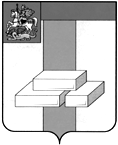 СЧЕТНАЯ ПАЛАТА  ГОРОДСКОГО ОКРУГА ДОМОДЕДОВОМОСКОВСКОЙ  ОБЛАСТИКаширское шоссе, д.27-а, г. Домодедово, Московская область, 142000, тел. (496)792-44-13,  E-mail Schetpalata@domod.ruот 29.06.2022г.    №46-13/8на вх. №46-13/7 от 01.06.2022Представителю от инициативной группыжителей Ямского и Колычевского административных округов городского округа Домодедовог.Домодедово, с.Ям, ул. Центральная, д.2 стр.1Жирову К.В.                                                                                                     Рассмотрев обращение инициативной группы жителей Ямского и Колычевского административных округов о предоставлении информации о количестве о выплатах денежных средств сельскому старосте деревни Павловское, сельскому старосте деревни Котляково, сельским старостам села Ям городского округа Домодедово сообщаю следующее:Порядок выплаты и размер материальной помощи старостам сельских населенных пунктов административных округов в городском округе Домодедово предусмотрен Положением о порядке выплаты материальной помощи старостам сельских населенных пунктов административных округов в городском округе Домодедово, утвержденным решением Совета депутатов городского округа Домодедово от 14.11.2019 №1-4/1006 (далее – Положение). Материальная помощь выплачивается в порядке и размере, предусмотренном п.2.1 Положения.Согласно п. 2.1 Положения материальная помощь предоставляется ежеквартально в виде денежных средств. Размер материальной помощи составляет 3448, 00 руб. каждому получателю материальной помощи.В соответствии с п.1 ст.3 Федерального закона от 27.07.2006 №152-ФЗ «О персональных данных»   любая информация, относящаяся прямо или косвенно к определенному физическому лицу, признается персональными данными. На передачу или распространение данных о ком-либо требуется согласие их субъекта.Также сообщаю, что в соответствии с ч.2 ст.8 Федерального закона от 27.07.2006 №149-ФЗ «Об информации, информационных технологиях и о защите информации» гражданин (физическое лицо) имеет право на получение от государственных органов, органов местного самоуправления, их должностных лиц в порядке, установленном законодательством Российской Федерации, информации, непосредственно затрагивающей его права и свободы.Информация о выплатах материальной помощи сельским старостам сельских населенных пунктов административных округов в городском округе Домодедово  не затрагивает права и свободы и не может быть предоставлена.Председатель Счетной палаты городского округаДомодедово Московской области                                                                         Г.А. Копысова